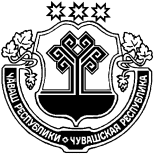 О частичной замене дотации на выравнивание бюджетной обеспеченности Чутеевского сельского поселения Янтиковского района Чувашской Республики дополнительным нормативом отчислений от налога на доходы физических лицВ соответствии с пунктом 4 статьи 137 и пунктом 5 статьи 138 Бюджетного кодекса Российской Федерации, пунктом 4 статьи 13 и пунктом 12 статьи 17.3 Закона Чувашской Республики от 23.07.2001 № 36 «О регулировании бюджетных правоотношений в Чувашской Республике» Собрание депутатов Чутеевского сельского поселения Янтиковского района Чувашской Республики решило:1. Дать согласие на частичную замену дотации на выравнивание бюджетной обеспеченности для бюджета Чутеевского сельского поселения Янтиковского района Чувашской Республики, планируемой к утверждению в республиканском бюджете Чувашской Республики на 2021 год и на плановый период 2022 и 2023 годов, дополнительным нормативом отчислений от налога на доходы физических лиц: в 2021-2022 годах в бюджет Чутеевского сельского поселения Янтиковского района Чувашской Республики  – 1,0 процента  от объема поступлений, подлежащего зачислению в консолидированный бюджет Чувашской Республики от указанного налога.2. Настоящее решение вступает в силу со дня его официального опубликования.Председатель Собрания депутатовЧутеевского сельского поселения        Янтиковского района Чувашской Республики                         С.В. ЦырульниковаГлава Чутеевского сельского поселения            Янтиковского района Чувашской Республики                                      Г.П. КукловЧУВАШСКАЯ РЕСПУБЛИКАЯНТИКОВСКИЙ РАЙОНЧĂВАШ РЕСПУБЛИКИТĂВАЙ РАЙОНĚЧУВАШСКАЯ РЕСПУБЛИКАЯНТИКОВСКИЙ РАЙОНЧУТЕЙ ЯЛ ПОСЕЛЕНИЙĚН ДЕПУТАТСЕН ПУХĂВĚЙЫШĂНУ22 октябрь 2020 ç.  3/1 №Чутей ялěСОБРАНИЕ ДЕПУТАТОВЧУТЕЕВСКОГО СЕЛЬСКОГО ПОСЕЛЕНИЯРЕШЕНИЕ22 октября  . № 3/1село ЧутеевоЧУТЕЙ ЯЛ ПОСЕЛЕНИЙĚН ДЕПУТАТСЕН ПУХĂВĚЙЫШĂНУ22 октябрь 2020 ç.  3/1 №Чутей ялě